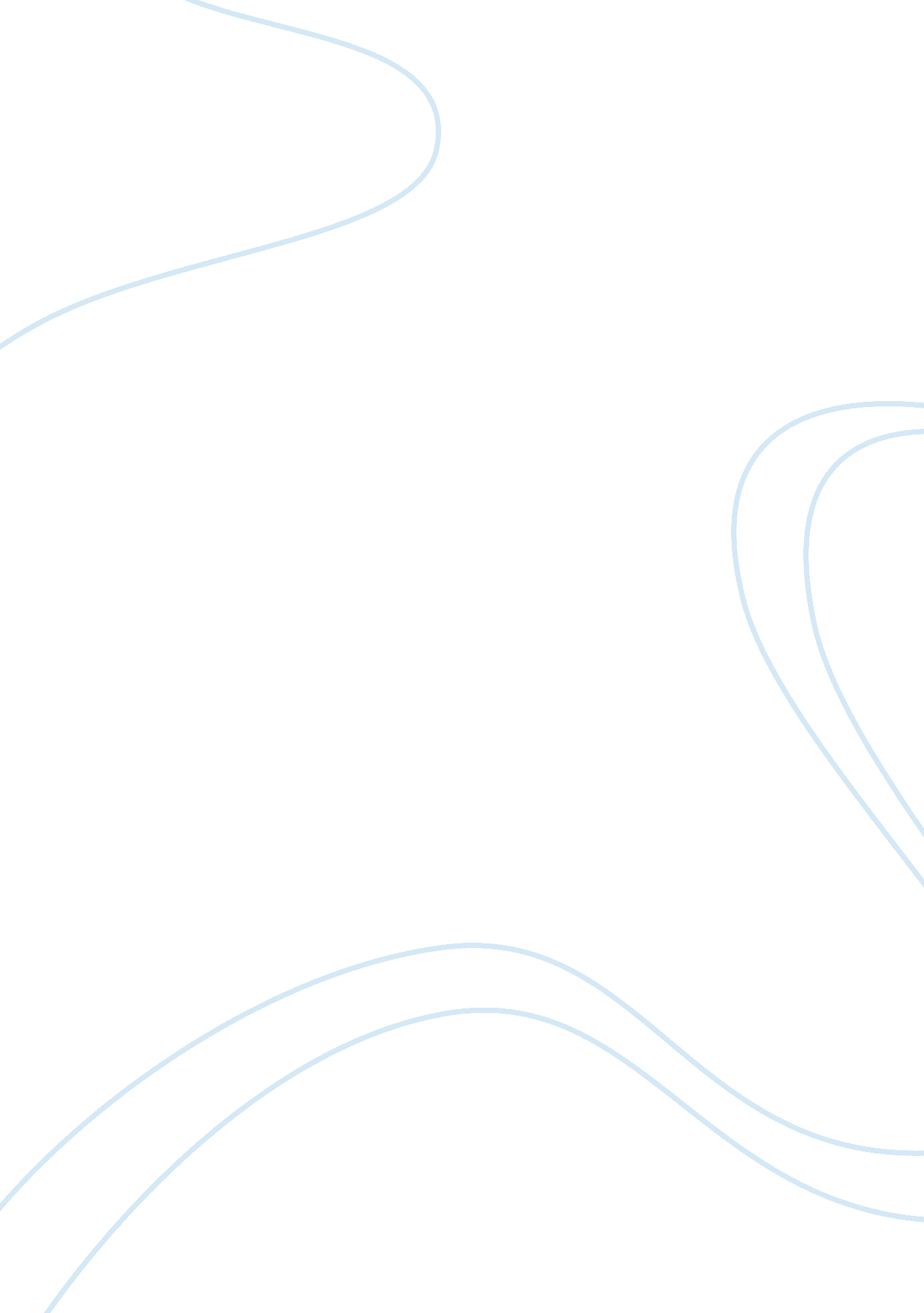 System architectureEngineering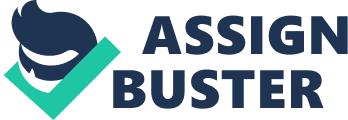 System Architecture affiliation Colonel Glenn Dildy and Mr. Neil Siegel Colonel Dildy switches into aspect in relation tomanagement tasks within methods architecting; focusing the importance of management in the company atmosphere Although Mr. Siegel, brought up the organization viewpoint of an architecting electrical engineer. 
The colonel identifies a number of leadership challenges for the system architect: Accurate budget planning, less bureaucracy and empowering the employees, knowing the complexity of the systems, Systems integration. 
Mr. Siegel likewise mentions the importance regarding leadership skills, however, is applicable these people in another way to realize the actual customer’s needs. Dependant upon particular needs that the client inquired. Just like the colonel’s point of view on leadership features, Mr. Siegel requires the organization to promote real customer interactions, motivating staff to be able to each turn into a chief and be able to function separate, though right at the end to be able to integrate and act as a team. Mr. Siegel’s model helps bring about carrying out items correct initially (Evans, 2014). 
The particular colonel deals with the likelihood regarding chance concerning his / her company while using the expression “ If that isn’t shattered, don’t repair it. ” Given that they monitor the matter and maintain that wouldn’t certainly be an issue. 
Also the colonel emphasis on having excellent listening skills when involved with resolving conflicts among employees or dealing with customers needs. He supports the notion of leaders who also trust their employees. Also, good leaders should have the capability to delegate and empower others in the organization while still maintaining control of everything in the system. Also, the Colonel has his head continually “ looking below the surface” in order to pinpoint situations that do not meet the leader’s standards. 
Mr. Siegel furthermore says the significance associated with splendid, crystal clear connect skills as well as the ability to focus on fine detail; often through jamming or watching. Moreover, Mr. Siegel’s builder emphasizes that will software has its disorders and this right supervision by itself will not always resolve the look issues (Evans, 2014). 
References 
Evans, R. K., Hill, G. M., NASA Glenn Research Center,, & United States. (2014). Data acquisition system architecture and capabilities at NASA GRC Plum Brook Stations space environment test facilities. 